.Restart : On Wall 3 after 16 countsStart Dance ❤ on LyricsS1# JAZZ BOX - V STEPSS2# ROCKING CHAIR - FORWARD SHUFFLE - FORWARD - SIDE TOUCH( Restart here on 3 )S3# WEAVE ( L - R )S4# CROSS - BACK - CHASSE 1/4 TO R - JAZZ BOXEnjoy The DanceContact: ricoyusran@yahoo.com.Say Say Say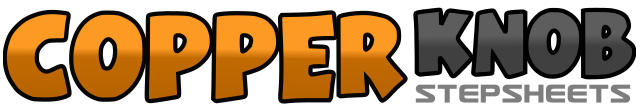 .......Count:32Wall:4Level:Beginner.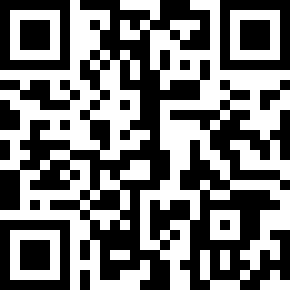 Choreographer:Andrico Yusran (INA) - June 2019Andrico Yusran (INA) - June 2019Andrico Yusran (INA) - June 2019Andrico Yusran (INA) - June 2019Andrico Yusran (INA) - June 2019.Music:Michael Jackson & Paul McCartney - Say Say Say ( Audio HQ ) HDMichael Jackson & Paul McCartney - Say Say Say ( Audio HQ ) HDMichael Jackson & Paul McCartney - Say Say Say ( Audio HQ ) HDMichael Jackson & Paul McCartney - Say Say Say ( Audio HQ ) HDMichael Jackson & Paul McCartney - Say Say Say ( Audio HQ ) HD........1-2Step R cross over L , L back3- 4Step R to side , L forward5-6Step R diagonal forward to R , L to side7-8Step R back to centre , L close beside R1-2Step R forward , L in place3-4Step R back , L in place5&6Step R forward , L close beside R , R forward7-8Step L forward , R side touch point1-2Step R cross over L , L to side3-4Step L cross behind R , L side touch point5-6Step L cross over R , R to side7-8Step L cross behind R , R side touch point1-2Step R cross over L , L back3&4Step R 1/4 turn to R , L close beside R , R to side5-6Step L cross over R , R back7-8Step L to side , R close touch beside L